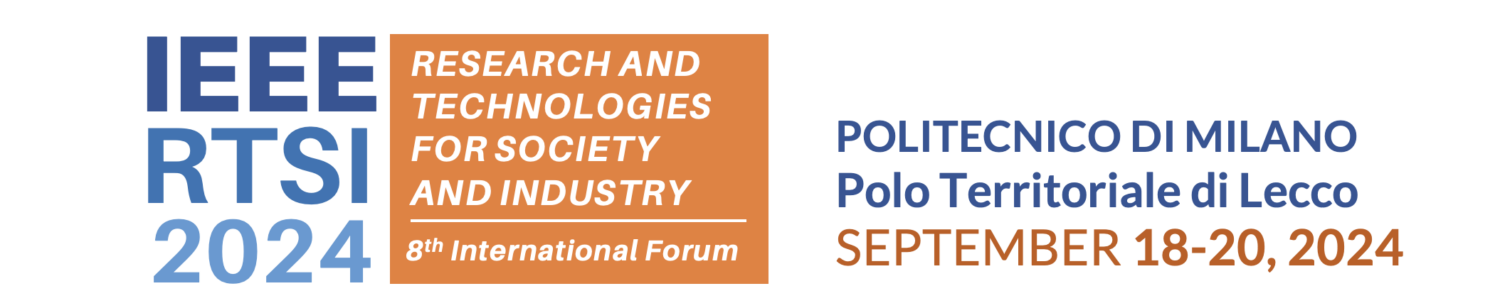 Title: Names, Affiliation, short bio and contact information of the organizer(s:Brief description of the session (up to half page):the type of special session:  Regular (every one could submit)  or  Invited (only the authors invited could submit):List of potential contributors:Authors, Title of the perspective paper